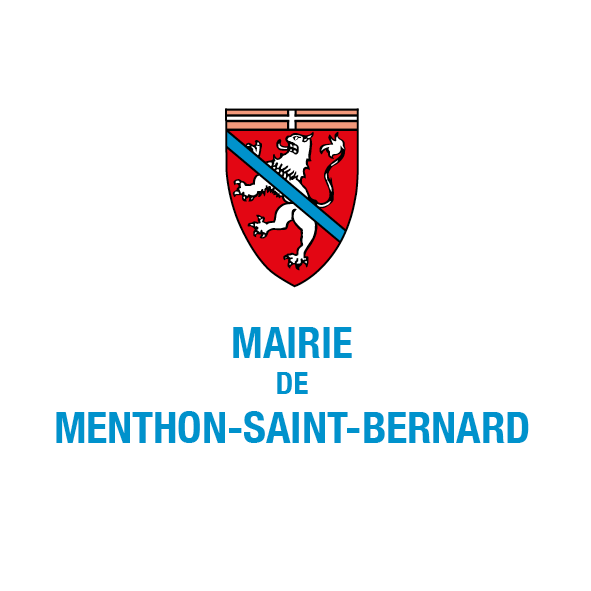 Secrétaire de séance : Anne HUDAULTNote :Le quorum est atteint et permet de délibérer. Monsieur le Maire ouvre la séance à 20h10.Ordre du jour :1-Lecture et approbation du PV de la séance du 04 juillet 20222-Emprunt d’un montant de 1.000.000 € pour le financement des investissements 3-Remboursement des cartes d’abonnement de la garderie périscolaire1-Lecture et approbation du PV de la séance du 04 juillet 2022Après lecture du procès-verbal, le Conseil Municipal décide à l’unanimitéd’approuver le PV de la séance du 04 juillet 20222- Emprunt d’un montant de 1.000.000 € pour le financement des investissementsDans le prolongement de la décision modificative n°2 du budget principal adoptée en Conseil Municipal le 04 juillet 2022 et compte tenu de la période actuelle de hausse des taux, il est proposé au Conseil Municipal de souscrire dès à présent un emprunt de 1.000.000 € pour le financement des investissements, sans attendre la fin de l’exercice budgétaire.Cinq établissements bancaires ont été sollicités. Quatre d’entre eux ont fait une offre de prêts sur 15 ou 20 ans.Après étude de ces offres, il est proposé au Conseil Municipal de retenir l’offre la plus intéressante, soit :Etablissement préteur : Crédit MutuelMontant du prêt : 1.000.000 €Durée du prêt : 15 ansTaux fixe : 1,90 % / anFrais de gestion : Montant fixe de 1.000 €Echéances trimestriellesDécaissement possible en deux versements d’ici le 31 décembre 2022Il est proposé au Conseil Municipal d’autoriser M. le Maire à souscrire un emprunt de 1.000.000 € auprès du Crédit Mutuel selon les modalités ci-dessus.Le Conseil Municipal, après en avoir délibéré, décide- de valider l’emprunt auprès de l’établissement prêteur Crédit Mutuel, pour un montant de 1.000.000 € sur une durée de 15 ans, à un taux fixe de 1,9%.-d’autoriser M. le Maire à contracter ce prêt d’un montant de 1.000.000 € auprès du Crédit Mutuel et de procéder aux décaissements nécessaires.3- Remboursement des cartes d’abonnement de la garderie périscolaireLe changement de tarification et de mode de règlement de la garderie périscolaire à compter de la rentrée scolaire 2022-23 conduit à devoir rembourser les familles qui n’ont pas utiliser la totalité des crédits d’heures de l’année 2021-22 puisque le report sur l’année scolaire prochaine ne sera pas possible.Il est proposé au Conseil Municipal de décider du remboursement aux parents concernés des heures non utilisées sur les forfaits 2021-22.Le montant total des remboursements à effectuer s’élève à 444,00 € et concerne 32 familles :Le Conseil Municipal, après en avoir délibéré, décide- de valider le remboursement des 444 euros aux 32 familles désignées-d’autoriser M. le Maire à procéder au mandatement des remboursements.L’ordre du jour épuisé, M. le Maire informe la demande de DIA suivante :M. le Maire remercie les membres du Conseil Municipal pour leur présence en notifiant la date Du prochain Conseil Municipal se tiendra le lundi 05 septembre 2022. M. le Maire clôture la séance à 20h36.           Le Maire                                                                                                   La Secrétaire           Antoine de MENTHON                                                                           Anne HUDAULTConseillers en exercice : 19
Objet : PV du Conseil Municipal du dix-huit juillet 2022

Antoine de MENTHON, MairePrésentYves MICHELPouvoir à J. GretzJérôme GRETZ, 1ère adjointPrésentMartine PARISPrésenteAnne HUDAULT, 2ème adjointePrésenteLaurence MICHEL                AbsentePatrice COUTIER, 3ème adjointPrésentCorinne PHEULPINPouvoir à P. CoutierMorgane BAUMGARTNER, 4ème adjointePrésenteOdile VEYRAT de LACHENALPrésenteMichel FORESTIER, 5ème adjointPrésentSimona CHANALPouvoir à M. ForestierGuy ARRAGAIN, conseiller déléguéDominique BRIONE-BULANDPouvoir à J. Gretz PrésenteLaura AMEDEOLudovic FAVREPrésente Pouvoir à A. de MenthonRobert (Bob) PERILLATPouvoir à O. VeyratGuillaume MAURELAbsentPatrick BERGERPouvoir à A. HudaultSOLDE CARTES 10H VENDUES AU 15/07/2022HEURESEUROS1AMEDEO Cyprien6122ALLIOT-LUGAZ Liv et Nils483BARNIER Nell7144BESSON Uma8165BOCQUET 5106BOIMARE367BONIFACE128BUCHY14289CAQUET-PAGANO2410COCHIN2411DEMEURE71412DUCLOS61213FOURCADE224414GARIBAL102015GENTY336616HEITMANN71417HEURARD DE FONTGALLAND153018LEBRETON4819LEFILLATRE1220LEVET2421MARRILLET71422MERMILLOD-BLARDET132623METRAL-COULEAUD81624MOILLE51025MONSIGNY1226MULLER81627PRADOURA2428REVAULT3629ROSA3630SALDO2431TRAMONI3632VELASQUEZ816222444  TypePropriétairesLocalisationTaillePrixBâtiMme Marie-Thérèse CHEVANCE283 route d’Annecy110m2635 000 €